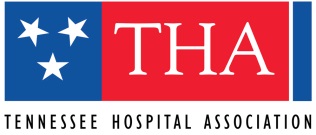 Call for Presentations2017 THA Leadership SummitOctober 11, 2017Music City Center, downtown NashvilleIn Conjunction with THA’s Annual MeetingThe Tennessee Nursing Association, Tennessee Organization of Nurse Executives (TONE), Tennessee Society for Organizational Improvement (TSOI), Tennessee Center for Patient Safety and Tennessee Association for Healthcare Quality (TAHQ) are hosting the 12th Annual Leadership Summit on October 11th at the Music City Center in downtown Nashville. The Leadership Summit will be held in conjunction with the THA Annual Meeting on October 11 – October 13.  The keynote speaker for the Summit will be J. Bryan Sexton, PhD, Associate Professor of Psychiatry, Duke University School of Medicine and Director of Patient Safety Center, Duke University Health System. Dr. Sexton has captured the wisdom of frontline caregivers through rigorous assessments of safety culture, teamwork, and workforce resilience. His research instruments have been used all over the world in over 3,000 hospitals, in 30 countries. His current R01 grant from NIH is a randomized clinical trial of resilience training. He has studied teamwork, safety and resilience in high-risk environments, such as the commercial aviation cockpit, the operating room, and the intensive care unit, under funding from NIH, NASA, AHRQ, the Robert Wood Johnson Foundation, Swiss National Science Foundation, and the Gottlieb Daimler and Karl Benz Foundation.  Call for AbstractsDeadline for Submissions:		July 21, 2017Notification of Acceptance:	August 14, 2017Purpose: To share best practices related to creating a culture for performance excellence and strategies to reduce hospital complications and readmissions.Conference Outcomes:Identify barriers and key drivers to organizational culture change.Describe methods to effectively engage patients and families in patient safety efforts.Identify multi-disciplinary strategies for improved quality outcomes.Describe strategies to support and engage healthcare professionals in leadership development and performance improvement.The conference planners are accepting abstracts for presentations and posters on successful strategies to achieve high performance in healthcare organizations. The selection committee particularly is interested in strategies for the following areas: Implementation of evidence-based practices to improve quality and safetyFostering an organizational culture for performance excellenceImprovement projects focused on healthcare-associated infections, hospital-acquired conditions, readmissions and care transitionsEngaging patients and familiesInterdisciplinary collaboration and teamworkDevelopment of management systems to monitor and sustain performance improvementLeadership development and succession planning Effective partnership between providers and schoolsInnovative workforce strategies to support continuous quality improvementBuilding staff resilienceOther innovative presentations focused on achieving performance excellence outside of these topics also may be submitted for consideration.General Information:Oral presentations will be 15 - 20 minutes in duration.Organizations may submit more than one proposal.Both oral and poster presenters must register to attend the conference.Oral Presentations: Presenters selected for oral podium presentations will have conference registration fees waived. Only one presenter may be designated to present at the podium. Oral presenters are required to submit conference forms for CE requirements by August 21, 2017 and final PowerPoint presentations by September 27, 2017 to be included in the conference proceedings. Poster Presentations: Poster presenters are required to pay registration fees and travel expenses.All abstracts accepted for the conference will be published in the conference proceedings.Posters will be on display throughout the conference and during the dedicated afternoon poster session. Posters must be attended by presenters during the designated poster session. Submission Guidelines:All proposals should be submitted using the attached MS Word form. Biographical data form (1 page)Abstract - maximum of 400 wordsProject TitleChallengeGoal(s)Vision and LeadershipSolutionOutcomesInstructions for Submission:A form for submission is provided. Please submit completed proposals via email to Amanda Chumley at THA achumley@tha.com. Questions about the abstract or the conference may be directed to Chris Clarke at THA cclarke@tha.com, 615-401-7437.Selection Criteria: Relevance, timeliness and general interest level of the topic to conference goals.Quality of abstract content.Project results.Degree to which practice can be duplicated or replicated in other settings.Use of evidence-based practices to improve outcomes.Selection Process:The selection committee will review and evaluate the presentation and poster proposals. Individuals will be contacted by August 14, 2017 on whether their proposal has been accepted or not.THA Leadership SummitOctober 11, 2017Call For Abstracts Deadline: July 21, 2017Conference planners are accepting abstracts for presentations and posters to share best practices related to creating a culture for performance excellence and strategies to reduce hospital complications and readmissions.Biographical Data FormOral Presentation		Poster Presentation		BothAbstract: (less than 400 words) please describe your project/presentation, project goals, implementation and outcomes from the project.  Data graphs are encouraged and do not count against word limit.Challenge – Briefly describe the challenge(s) that your department or organization faced that led to the development and implementation of the new project or process: Goal(s) – State the goal(s) you were trying to achieve:Vision & Leadership – Briefly describe how senior leadership/physicians were involved in supporting your initiative:Solution - Briefly describe what had to be done organizationally or administratively to achieve the goal(s). Summarize what was done in the functional area(s) responsible for this project to achieve the goal(s):Impact/Outcomes – Briefly describe your results and the processes used to achieve the results (data/graphs are encouraged as a separate attachment):Please submit to Amanda Chumley at achumley@tha.com  by July 21, 2017.Name:  Email: Phone: Credentials: Employer: Current Position: Education (include degree, institution and date): Use the space below to briefly describe your professional experience or areas of expertise related to the content of this project (Do not include CVs.):Title of Presentation: 